Załącznik Nr 1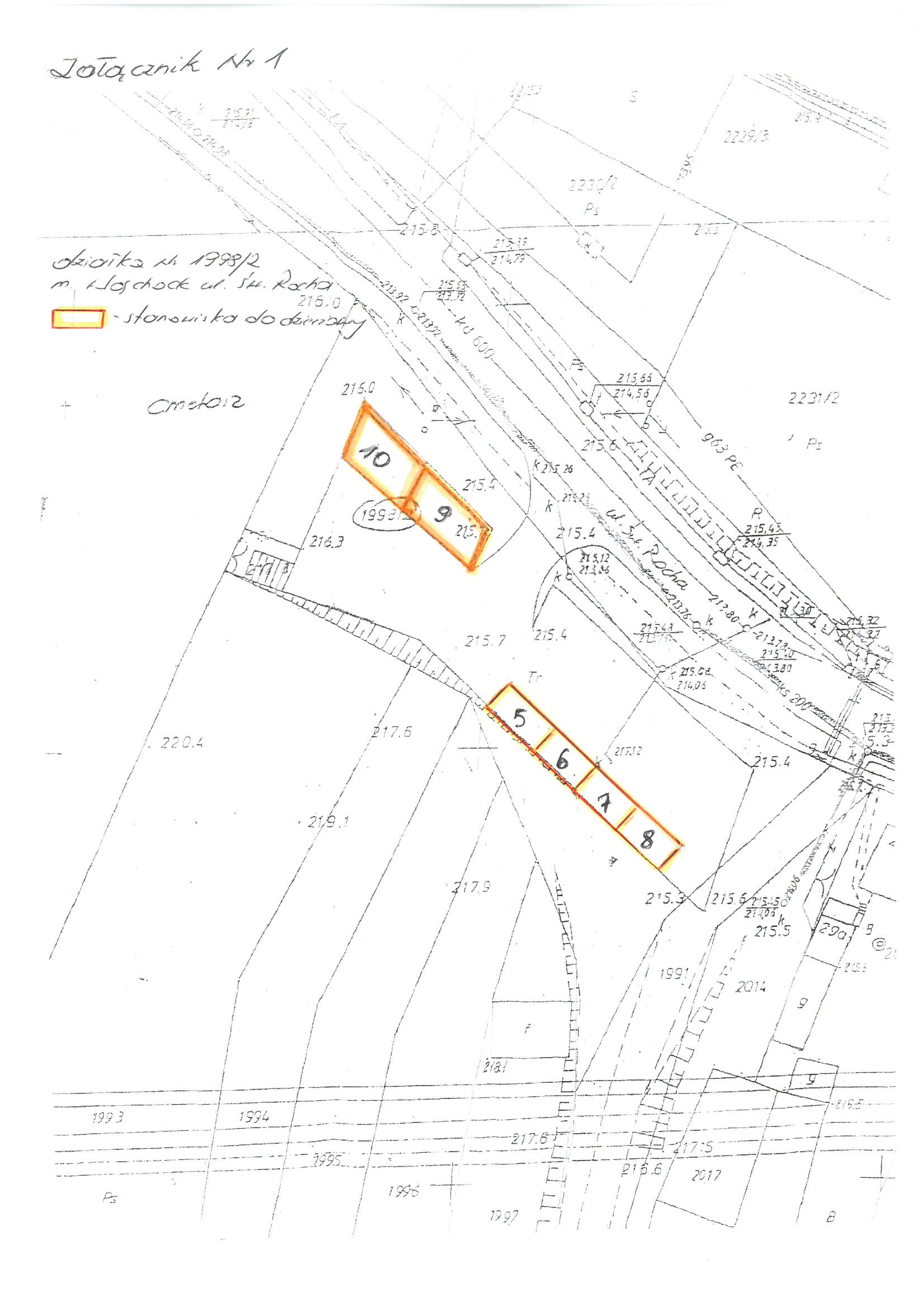 Załącznik Nr 2…………………………………………..                                                                                                                         (miejscowość i data)………………………………………………………..(Imię i nazwisko, nazwa firmy)…………………………………………………………(adres)…………………………………………………………(NIP, REGON)…………………………………………………………(numer telefonu kontaktowego) GMINA WĄCHOCKOFERTA	W odpowiedzi na ogłoszenie o przetargu pisemnym nieograniczonym na dzierżawę stanowisk handlowych w Wąchocku przy ulicy Św. Rocha składam ofertę na dzierżawę stanowiska handlowego Nr ………………1. Za dzierżawę powyższego stanowiska oferuję czynsz dzierżawny netto w wysokości …………… (słownie: ………………...........…………………………………………………) + 23% podatku VAT co w całości stanowi kwotę ……………………… zł brutto (słownie: …………………………………………………………………………………………………).2. Oświadczam, iż zapoznałem się z warunkami przetargu i przyjmuję te warunki bez zastrzeżeń.3. Oświadczam, iż w przypadku wygrania przetargu zobowiązuję się do zawarcia umowy dzierżawy na warunkach wskazanych przez Wydzierżawiającego w projekcie umowy dzierżawy.4. W przypadku nie wybrania mojej oferty proszę o zwrot wadium na wskazany niżej rachunek bankowy ………………………………………………………………………………………Załącznik – kopia dowodu wniesienia wadium ……………………………………………..                                                                                                                     (podpis oferenta, pieczęć firmy)ProjektZałącznik Nr 3UMOWA DZIERŻAWY NR ………zawarta w dniu …………….. 2018 roku pomiędzy Gminą Wąchock reprezentowaną przez ………………………………, zwaną w dalszej części „Wydzierżawiającym", a P. ……………….. zam. ……………….., prowadzącym działalność gospodarczą pod nazwą „……………………..”, NIP …… zwanym w dalszej części umowy „Dzierżawcą",umowa o treści następującej:§ 1.Przedmiotem dzierżawy jest część nieruchomości gruntowej, oznaczonej w ewidencji gruntów Nr 1998/2 o pow. …. m2 stanowiącej stoisko nr ……., będącej własnością Gminy Wąchock, położonej w Wąchocku przy ulicy Św. Rocha, arkusz mapy 12 (lokalizacja zgodnie z załączoną mapą stanowiącą załącznik Nr 1 do niniejszej umowy), na którą Sąd Rejonowy w Starachowicach Wydział Ksiąg Wieczystych prowadzi księgę wieczystą kw nr KI1H/00040515/8.§ 2.Wydzierżawiający oświadcza, że opisaną w § 1 część nieruchomości gruntowej wydzierżawia                                    z przeznaczeniem na cele prowadzenia działalności gospodarczej w zakresie sprzedaży kwiatów i zniczy. Dzierżawca zaś oświadcza, że zgadza się na ustanowienie na jego rzecz dzierżawy oraz, że znana mu jest lokalizacja przedmiotu dzierżawy.§ 3.Strony zawierają niniejszą umowę na czas określony od dnia 27 października 2018 roku do dnia                          11 listopada 2018 roku.§ 4.Z tytułu dzierżawy, zgodnie ze złożoną ofertą z dnia …………. Dzierżawca uiścił Wydzierżawiającemu czynsz w wysokości ……… zł + 23 % podatku VAT, co stanowi  kwotę brutto w wysokości ………. zł (słownie: ………………………………). Czynsz dzierżawny został wpłacony na konto Urzędu Miasta i Gminy w Wąchocku Nr 47 8523 0004 0000 0039 2000 0011 w dniu ……………. .Dzierżawca zobowiązany jest do opłacania oprócz czynszu dzierżawnego także podatku od nieruchomości za wydzierżawiony grunt, który naliczy Referat Finansowy tut. Urzędu w odrębnym postępowaniu administracyjnym.§ 5.1. Dzierżawca zobowiązany jest utrzymać teren dzierżawy w należytym porządku, oraz do  uprzątnięcia go po zakończeniu codziennego handlu.2. Dzierżawca odpowiada za szkody powstałe w związku z korzystaniem z przedmiotu umowy oraz prowadzoną na nim działalnością wyrządzone Wydzierżawiającemu  i osobom trzecim. W przypadku wyrządzenia szkód Dzierżawca własnym staraniem i na własny koszt usunie je w całości.§ 6.1. Dzierżawca będzie używać przedmiotu umowy zgodnie z jego przeznaczeniem określonym w umowie i nie może zmieniać go, ani poddzierżawiać osobie trzeciej, bez zgody Wydzierżawiającego.2. Dzierżawca zobowiązuje się do przestrzegania obowiązujących przepisów prawa, w szczególności do prowadzenia działalności gospodarczej w zakresie wynikającym z niniejszej umowy.3. Podjęcie i prowadzenie działalności gospodarczej wymaga zgłoszenia do centralnej ewidencji                           i informacji o działalności gospodarczej oraz zgłoszenia obowiązku podatkowego. Obowiązki te obciążają Dzierżawcę.4. Dzierżawca oświadcza, iż znane mu są ograniczenia i obowiązki w zakresie używania przedmiotu umowy wynikające z przepisów prawa i będzie wykorzystywał przedmiot dzierżawy stosownie do tych ograniczeń i obowiązków. Kary wynikające z korzystania z przedmiotu dzierżawy w sposób niezgodny z przepisami prawa, ponosi Dzierżawca.5. Po zakończeniu dzierżawy, Dzierżawca zwróci Wydzierżawiającemu przedmiot umowy w stanie niepogorszonym i uporządkowanym, bez obowiązku zwrotu przez Wydzierżawiającego równowartości nakładów poczynionych przez Dzierżawcę.§ 7.Niniejsza umowa może zostać rozwiązana przez Wydzierżawiającego ze skutkiem natychmiastowym, bez wypowiedzenia, w przypadku stwierdzenia przez Wydzierżawiającego, że Dzierżawca używa przedmiotu dzierżawy w sposób sprzeczny w Umową, w tym niezgodny z przeznaczeniem określonym w umowie.§ 8.W sprawach nieunormowanych w niniejszej umowie mają zastosowanie przepisy Kodeksu Cywilnego,             a spory wynikłe z jej stosowania podlegają rozpatrzeniu przez Sąd Rejonowy w Starachowicach.§ 9.Umowa niniejsza sporządzona została w trzech jednobrzmiących egzemplarzach, z czego jeden otrzymuje Dzierżawca i dwa Wydzierżawiający.   WYDZIERŻAWIAJĄCY:                                                                          DZIERŻAWCA:     …………………………                                                                        ……………..……………